The effect of willow fodder feeding on immune cells populations in the blood and milk of late-lactating dairy goats H. Muklada 1,2, H. Voet2, T. Deutch1, M. Zachut3, G. Kra3,  S.E. Blum4, O. Krifuks4, T.A. Glasser5, J.D. Klein1, R. Davidovich-Rikanati6, E. Lewinsohn6, S.Y. Landau1,*1 Department of Natural Resources, Institute of Plant Sciences, Agricultural Research Organization, Volcani Center, 68 Hamakabim Rd, Rishon Le Ziyyon, 7505101, Israel2 Robert H. Smith Faculty of Agriculture, Food and Environment. The Hebrew University of Jerusalem, Rehovot, 76200 Israel.3 Department of Ruminant Science, Institute of Animal Science, Agricultural Research Organization, 68 Hamakabim Rd, Rishon Le Ziyyon, 7505101, Israel4 National Mastitis Center, Division of Bacteriology, Kimron Veterinary Institute, P.O.Box 12, Bet Dagan 50250, Israel 5 The Ramat Hanadiv Nature Park, P.O. Box 325, Zikhron Ya'akov, 3095202, Israel 6 Institute of Plant Sciences, Newe Ya’ar Research Center, Agricultural Research Organization, Ramat Yishay, 30095, Israel * Corresponding author: S.Y. Landau. E-mail: vclandau@agri.gov.ilTable S1: Gating strategy for goat blood leucocytes with Phycoerythrin (PE) and allophycocyanine (APC) as antibody-staining agents.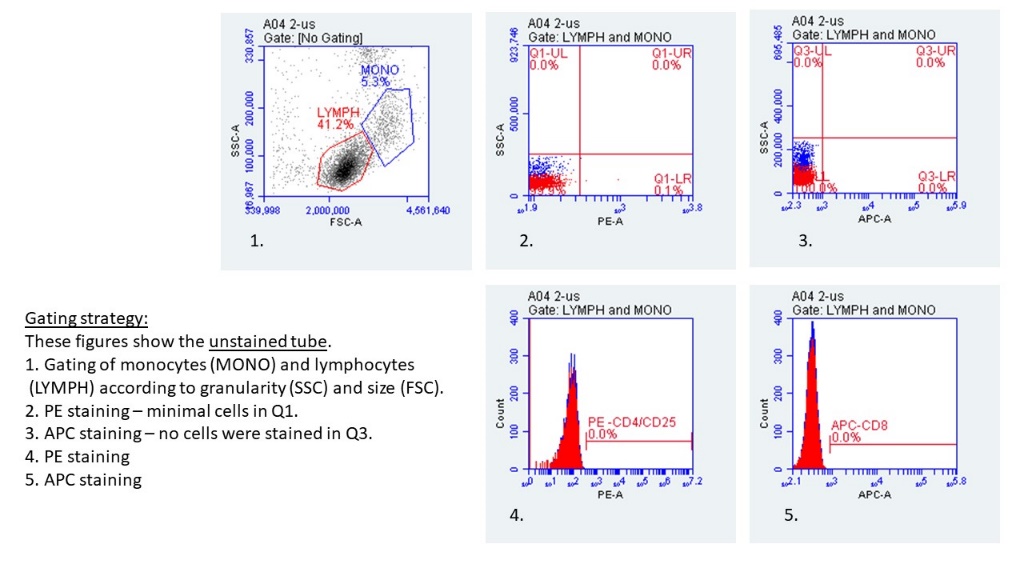 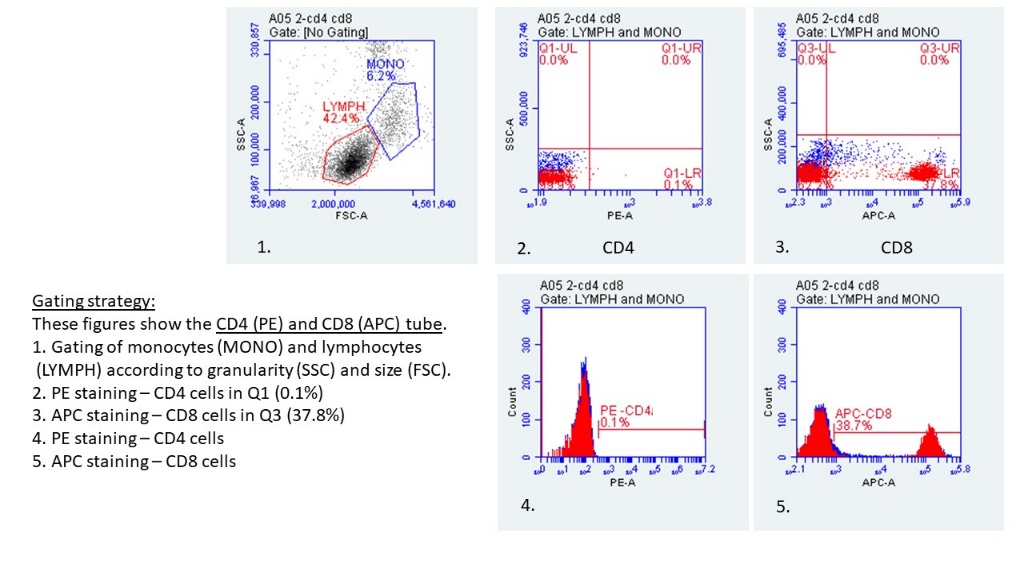 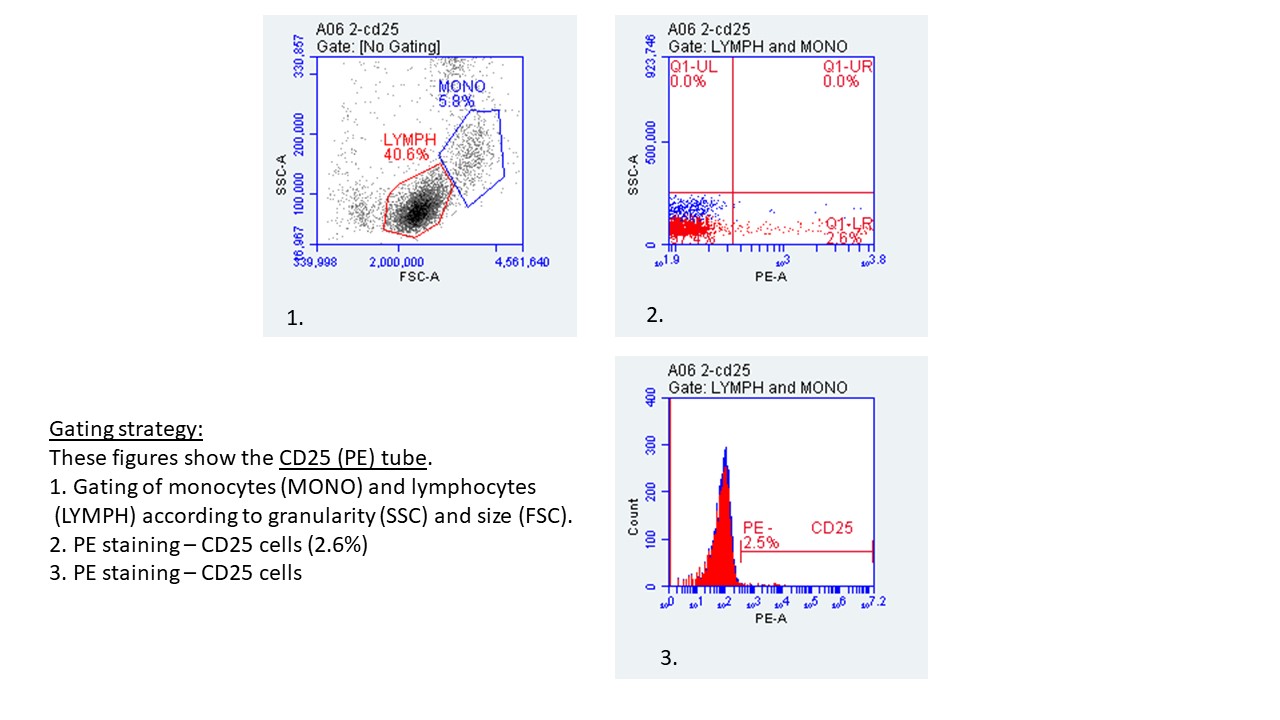 Table S2: Plant secondary compounds in willow fodder offered to goats as determined by calculation of areas under the liquid chromatography / time-of-flight / mass spectrometry peaks (artificial units based on peak area of exact mass counts detected by time-of-flight / mass spectrometry): means ± SE of 3 last days of experiment.* Identification Method (RT = retention time; EMM: exact molecular mass)  CompoundMethod Concentration (ug/gr DM)salicortin_5.4salicylate glucosideRT, EMM33 848 097 ± 6 680 127Tremulacinsalicylate glucosideRT, EMM7 465 088 ± 3 075 609HCH salicortinsalicylate glucosideRT, EMM835 093 ± 224 149Lasiandrinsalicylate glucosideEMM211 813 ± 80 093Salicyloyl tremuloidinsalicylate glucosideRT, EMM152 183 ± 49 768Salicylic acid glucosidesalicylate glucosideRT, EMM131 653 ± 33 800Salicortin-6.5salicylate glucosideRT, EMM76 751 ± 30 465Populoside Csalicylate glucosideEMM61 132 ± 9 636ChaenomeloidinPhenolic glucosideEMM1 004 573 ± 336 334Syringinphenolic acids_glucosideEMM233 415 ± 9 264Coumaric acid_Glucosidephenolic acids_glucosideEMM108 963 ± 10 4133-p-coumaroylquinic acid derivativePhenolic acidsRT, EMM2 180 392 ± 907 119Chlorogenic acid derivativePhenolic acidsRT, EMM712 380 ± 234 835Rosmarinic acidPhenolic acidsRT, EMM150 001 ± 53 587GallocatechinPhenolic acidsRT, EMM143 383 ± 10 209Fumaric acidOrganic acidRT, EMM508 716 ± 71 103Fragilin_5GlycosideRT, EMM452 311 ± 97 945Fragilin_5.2GlycosideRT, EMM283 216 ± 36 522TrichocarposideGlucoside coumarylRT, EMM1 684 446 ± 350 822DeltoidinGlucopyranosideEMM40 498 ± 16 165Kaempferol_Glucosideflavonol glucosideRT, EMM2 294 674 ± 298 811RutinflavonolRT, EMM185 859 ± 48 928EpicatechinflavonoidsRT, EMM1 688 097 ± 212 687